2018.11.16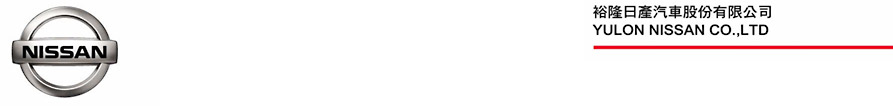 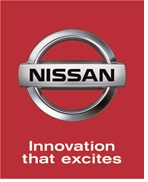 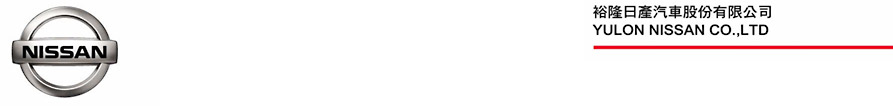 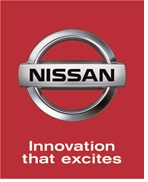 「2018 NISSAN大自然嬉遊記 螢向未來」圓滿落幕5000位NISSAN車主與家人一同復育螢火蟲  用愛讓大地閃耀    裕隆日產汽車多年來持續舉辦「NISSAN 大自然嬉遊記」活動，精心規劃車主專屬樂活體驗，並積極提倡環境保護與節能減碳，10月20日及10月27日在台中東勢林場盛大舉辦 「2018 NISSAN 大自然嬉遊記 螢向未來」，感謝全體NISSAN車主的肯定與熱愛，5000名限量名額開放報名不到5天即爆滿截止，今年度活動特別規劃極具生態教育意義的「復育螢火蟲」闖關集點遊戲，讓NISSAN車主與親愛的家人盡情享受陽光、林場芬多精及歡樂的親子時光。    裕隆日產表示，NISSAN自2010年起，連續9年舉辦大自然嬉遊記活動，主動號召廣大車主與NISSAN一起同心愛地球，在全台各大國家公園、都會公園、特色文化園區及生態農場辦理親近大自然的闔家親子活動，邀請車主與家人一同體會台灣生態之美，讓大小朋友能夠親身體驗大自然的美好，進而培養愛護生態、環境與土地的觀念。    「2018 NISSAN 大自然嬉遊記 螢向未來」以復育螢火蟲作為活動主軸，與臺大昆蟲系合作，在生態顧問楊平世教授及吳加雄博士帶領下，邀請NISSAN車主一同親手復育螢火蟲，讓大地恢復生機，裕隆日產更透過紙偶劇場、螢火蟲繪本故事及生態知識闖關，以生動有趣的形式，鼓勵小朋友們從小學習用實際行動響應環保愛地球，伴隨KICKS DANCE舞蹈以及嗨翻全場的YOYO家族互動唱跳，最後由鄉村搖滾樂團唱出大自然的清新音樂，陪伴大小朋友們度過充滿歡笑及回憶的悠閒午後。    NISSAN堅持提供車主最溫暖貼心的產品與服務，9年來透過舉辦大自然嬉遊記活動，以寓教於樂的方式推廣環境教育，在上萬個車主家庭中種下愛護環境與土地的種子，未來，NISSAN將持續投入開發更加環保節能的產品，並落實「時時創新 刻刻用心」品牌內涵，提供車主無微不至的優質服務。更多活動花絮請見NISSAN FB官方粉絲團：https://www.facebook.com/pg/nissan.tw/photos/?tab=album&album_id=2122160974501318# # #聯絡方式：裕隆日產汽車股份有限公司公關室媒體專線：0800-371-171公司網站：www.nissan.com.tw